المشروعالسؤال الأولقام الباحث زياد بدراسة العلاقة بين نوع الزيارة (قريب / صديق / زميل عمل) وهل كانت مخططة (نعم / لا) قام الباحث باختيار العينة المطلوبة بشكل عشوائي وحصل على الجدول التالي:المطلوب:تحديد مستوى القياس للمتغير "نوع الزيارة". (نسبي-رتبي-فئوي أو اسمي)مستوى القياس "لمتغير نوع الزيارة": --------------------------------------تحديد عدد مستويات متغير "نوع الزيارة"؟عدد مستويات متغير"نوع الزيارة":----------------------------------------السؤال الثانيقام الباحث خليفه بدراسة أثر طريقة التدريس على تحصيل الطالبات في مادة العلوم وجاءت النتائج كالتالي:المطلوب منك:ذكر شرطين من شروط استخدام تحليل التباين. (المطلوب اثنان فقط)تحديد مستوى القياس للمتغير "طريقة التدريس" والمتغير "التحصيل".تحديد المتغير التابع والمستقل في هذه الدراسة.المتغير المستقل   هو -------------------------------المتغير التابع هو ---------------------------------------الفرضية الصفرية والفرضية البديلةالفرض الصفري: --------------------------------------------------الفرض البديل: ----------------------------------------------------إيجاد قيمة ف (F) بمعرفة العلاقات بين الأرقام داخل الجدولإيجاد درجات الحرية بين المجموعات "Between Groups"القرار الإحصائي بالنظر للقيمة الاحتمالية ل "ف" p-value، عند مستوى دلالة 5% هل توجد فروق دالة إحصائيا عند مستوى دلالة 5% بين متوسط تحصيل الطالبات اللاتي درسن بطريقة المحاكاة ومتوسط تحصيل الطالبات اللاتي درسن باستخدام طريقة المحاضرة؟هل توجد فروق دالة إحصائيا عند مستوى دلالة 5% بين متوسط تحصيل الطالبات اللاتي درسن بطريقة المحاكاة ومتوسط تحصيل الطالبات اللاتي درسن بطريقة التعلم التعاوني؟هل توجد فروق دالة إحصائيا عند مستوى دلالة 5% بين متوسط تحصيل الطالبات اللاتي درسن باستخدام طريقة المحاضرة ومتوسط تحصيل الطالبات اللاتي درسن بطريقة التعلم التعاوني؟السؤال الثالثالمطلوب إيجاد التالي:الفرض الصفري والفرض البديل لاختبار "ت" لعينتين مستقلتين؟الفرض الصفري: --------------------------------------------------الفرض البديل: ----------------------------------------------------هل يوجد فرق دال إحصائيا عند مستوى دلالة 5% بين متوسط انتاج الشركة A ومتوسط انتاج الشركة B؟إيجاد قيمة الخطأ المعياري لمتوسط الشركة Aقيمة الخطأ المعياري للمتوسط يمكن إيجادها باستخدام المعادلة التالية: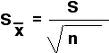 هل تحقق شرط تجانس التباين (أورد الفرض الصفري والبديل وقرارك الإحصائي)؟ الفرض الصفري: --------------------------------------------------الفرض البديل: ----------------------------------------------------الاختبار المناسب: -------------------------------------------------القرار الإحصائي: ---------------------------------------------------السؤال الرابع"تحليل التباين الثنائي"هل يوجد فرق دال إحصائيا عند مستوى دلالة 5% بين مستويات متغير طريقة التدريس؟ حدد الفرض الصفري والبديل؟الفرض الصفري: --------------------------------------------------الفرض البديل: ----------------------------------------------------هل يوجد فرق دال إحصائيا عند مستوى دلالة 5% بين مستويات الجنس؟ حدد الفرض الصفري والبديل؟ الفرض الصفري: --------------------------------------------------الفرض البديل: ----------------------------------------------------هل يوجد تفاعل دال إحصائيا عند مستوى دلالة 5% بين مستويات متغير طريقة التدريس ومستويات متغير الجنس؟ حدد الفرض الصفري والبديل؟ الفرض الصفري: --------------------------------------------------الفرض البديل: ----------------------------------------------------بعد قراءتي للجدول أعلاه سأقوم بتفسير الفرق بين مستويات متغير "طريقة التدريس" على أنه متساوٍ للجنسين "الذكور والإناث"؟نعم. والسبب: --------------------------------لا. والسبب: ---------------------------------السؤال الخامس "الارتباط الجزئي"هل قيمة معامل الارتباط الجزئي دالة إحصائيا عند مستوى دلالة 5%؟ حدد الفرض الصفري والبديل؟الفرض الصفري: --------------------------------------------------الفرض البديل: ----------------------------------------------------ما قيمة معامل الارتباط الجزئي حسب الجدول أعلاه؟ إذا علمت أن قيمة معامل ارتباط بيرسون بين الرياضيات والإملاء كانت.89" " قبل عزل أثر متغير "الذكاء" فهذا يعني أنه لا توجد علاقة إحصائية بين متغير الرياضيات والإملاء؟نعم. والسبب: -------------------------------------لا. والسبب: --------------------------------------  السؤال السادسبعد قراءتك للجدول الخاص بتحليل التغاير أدناه أجب عن التالي: هل تحقق شرط تجانس "معاملات الانحدار"؟صغ الفرض الصفري والفرض البديل لاختبار هذا الشرط؟الفرض الصفري: --------------------------------------------------الفرض البديل: ----------------------------------------------------هل يوجد فرق دال إحصائيا عند مستوى دلالة 5% بين مستويات متغير طريقة التدريس بعد تحييد أثر الاختبار القبلي؟ حدد الفرض الصفري والبديل؟الفرض الصفري: --------------------------------------------------الفرض البديل: ----------------------------------------------------مع أصدق الدعوات بالتوفيق في الدارينالتخطيطقريبصديقزميل عملالمجموعنعم2491346لا289100565954المجموع3131095781000NMeanStd. DeviationStd. ErrorMinimumMaximumNMeanStd. DeviationStd. ErrorMinimumMaximumالمحاكاة471.63.81659المحاضرة392.001.15711تعاوني3153.001.731218Total10104.061.28518ANOVAANOVAANOVAANOVAANOVAANOVAالعلومالعلومالعلومالعلومالعلومالعلومSum of SquaresdfMean SquareFSig.Between Groups114.000؟57.000		؟.006Within Groups34.00074.857Total148.0009Multiple ComparisonsMultiple ComparisonsMultiple ComparisonsMultiple ComparisonsMultiple ComparisonsMultiple ComparisonsMultiple ComparisonsالعلومScheffeالعلومScheffeالعلومScheffeالعلومScheffeالعلومScheffeالعلومScheffeالعلومScheffe(I) التدريس(J) التدريسMean Difference (I-J)Std. ErrorSig.95% Confidence Interval95% Confidence Interval(I) التدريس(J) التدريسMean Difference (I-J)Std. ErrorSig.Lower BoundUpper Boundالمحاكاةالمحاضرة-21.68.526-7.1812-3.1812المحاكاةتعاوني-81.68.006-13.1812--2.8188-المحاضرةالمحاكاة21.68.526-3.1812-7.1812المحاضرةتعاوني-61.79.036-11.5390--.4610-تعاونيالمحاكاة81.68.0062.818813.1812تعاونيالمحاضرة61.79.036.461011.5390*. The mean difference is significant at the 0.05 level.*. The mean difference is significant at the 0.05 level.*. The mean difference is significant at the 0.05 level.*. The mean difference is significant at the 0.05 level.*. The mean difference is significant at the 0.05 level.*. The mean difference is significant at the 0.05 level.*. The mean difference is significant at the 0.05 level.ANOVAANOVAANOVAANOVAANOVAANOVAالعلومالعلومالعلومالعلومالعلومالعلومSum of SquaresdfMean SquareFSig.Between Groups114؟57.00؟.006Within Groups3474.85Total1489ANOVAANOVAANOVAANOVAANOVAANOVAالعلومالعلومالعلومالعلومالعلومالعلومSum of SquaresDfMean SquareFSig.Between Groups114؟57.00؟.006Within Groups3474.85Total1489Multiple ComparisonsMultiple ComparisonsMultiple ComparisonsMultiple ComparisonsMultiple ComparisonsMultiple ComparisonsMultiple Comparisonsالعلومالعلومالعلومالعلومالعلومالعلومالعلوم(I) التدريس(J) التدريسMean Difference (I-J)Std. ErrorSig.95% Confidence Interval95% Confidence Interval(I) التدريس(J) التدريسMean Difference (I-J)Std. ErrorSig.Lower BoundUpper Boundالمحاكاةالمحاضرة-21.68.526-7.1812-3.1812المحاكاةتعاوني-81.68.006-13.1812--2.8188-المحاضرةالمحاكاة21.68.526-3.1812-7.1812المحاضرةتعاوني-61.79.036-11.5390--.4610-تعاونيالمحاكاة81.68.0062.818813.1812تعاونيالمحاضرة61.79.036.461011.5390*. The mean difference is significant at the 0.05 level.*. The mean difference is significant at the 0.05 level.*. The mean difference is significant at the 0.05 level.*. The mean difference is significant at the 0.05 level.*. The mean difference is significant at the 0.05 level.*. The mean difference is significant at the 0.05 level.*. The mean difference is significant at the 0.05 level.Group StatisticsGroup StatisticsGroup StatisticsGroup StatisticsGroup StatisticsGroup StatisticsالشركةNMeanStd. DeviationStd. Error MeanالانتاجA104000.0000942.80904؟الانتاجB105700.00001251.66556395.81140Levene's Test for Equality of VariancesLevene's Test for Equality of VariancesFSig.tdfSig. (2-tailed)Mean DifferenceStd. Error DifferenceFSig.tdfSig. (2-tailed)Mean DifferenceStd. Error DifferenceالانتاجEqual variances assumed1.256.277-3.43-18.003-17495.5الانتاجEqual variances not assumed-3.43-16.72.003-17 -495.5SourceType III Sum of SquaresdfMean SquareFSig.Corrected Model1.889a5.37811.463.000Intercept4.93114.931149.582.000طريقة التدريس1.1742.58717.809.000الجنس.0201.020.612.438طريقة التدريس *الجنس.6952.34810.543.000Error1.78054.033Total8.60060Corrected Total3.66959CorrelationsCorrelationsCorrelationsCorrelationsCorrelationsControl VariablesControl VariablesControl VariablesالرياضياتالإملاءالذكاءالرياضياتCorrelation1.000.01الذكاءالرياضياتSignificance (2-tailed)..78الذكاءالرياضياتdf0750الذكاءالإملاءCorrelation.011.000الذكاءالإملاءSignificance (2-tailed).78.Tests of Between-Subjects EffectsTests of Between-Subjects EffectsTests of Between-Subjects EffectsTests of Between-Subjects EffectsTests of Between-Subjects EffectsTests of Between-Subjects EffectsSourceType III Sum of SquaresdfMean SquareFSig.Corrected Model63025.349a512605.070796.911.000Intercept39.242139.2422.481.117التدريس25.078212.539.793.454القبلي48788.821148788.8213084.501.000التدريس * القبلي17.36828.684.549.579Error2752.22917415.817Total1046432.000180Corrected Total65777.578179